JARDÍN INFANTIL Y SC  CARACOLITO DE MAR 2016RAMADA FIESTAS PATRIAS Se acercaban las fiestas patrias y no quisimos quedar fuera de las celebraciones, es por esto que el día Viernes 16 de Septiembre niños y niñas de nuestro Jardín Infantil degustaron comida típica chilena y lucieron sus trajes típicos en nuestra ramada, todo esto amenizado con la hermosa música folclórica que tenemos en Chile. 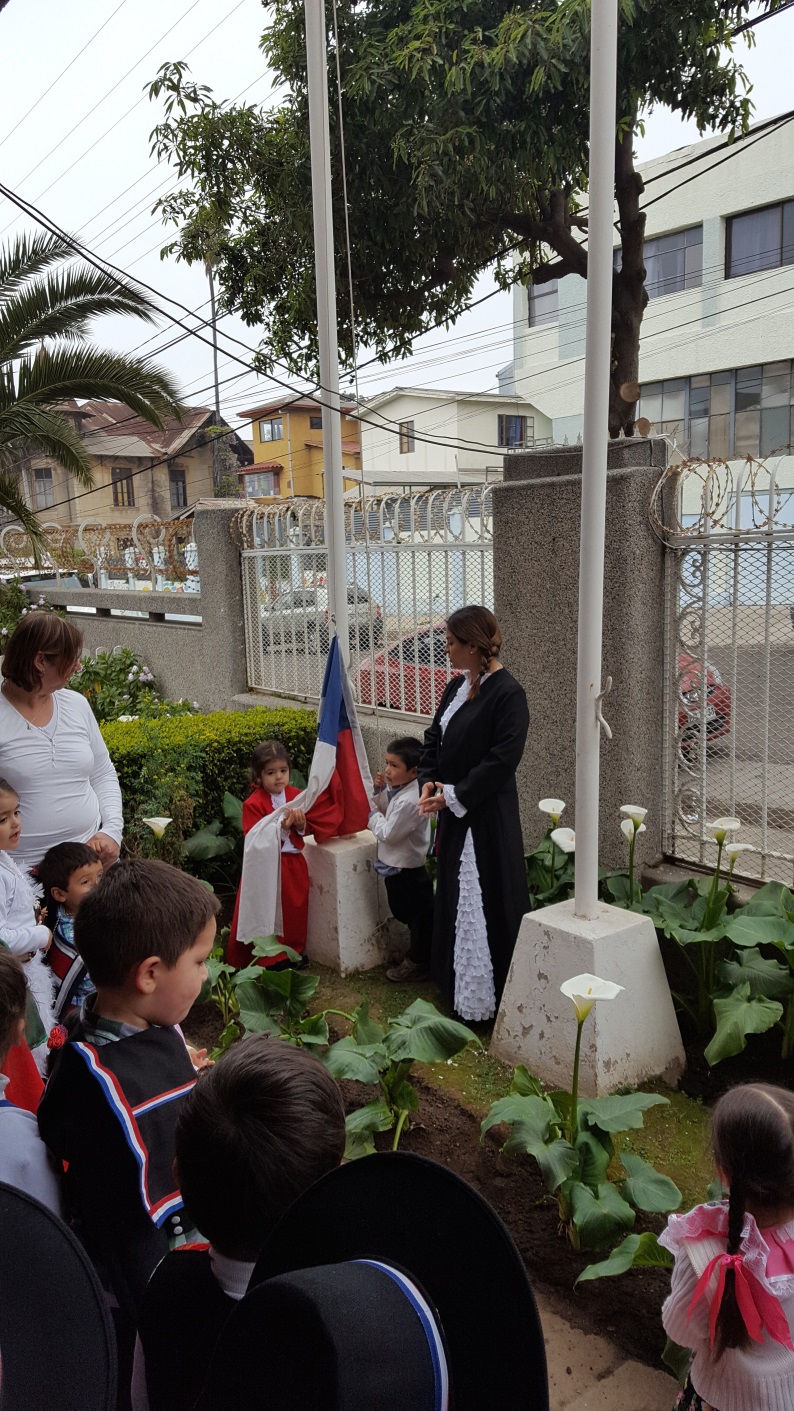 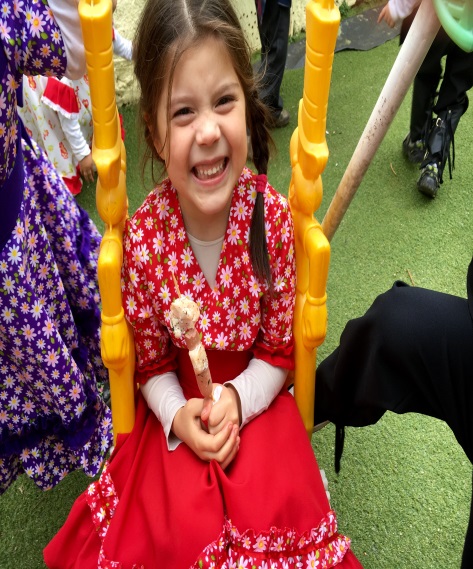 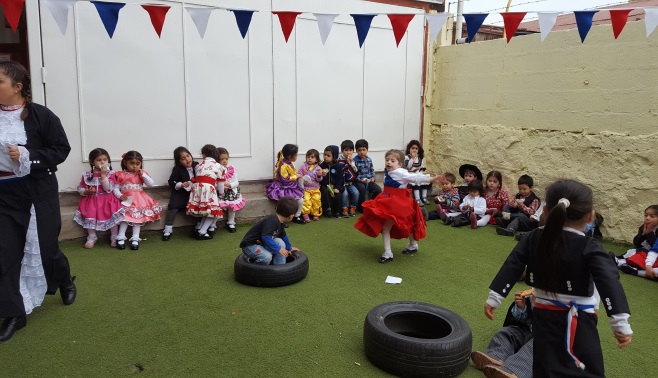 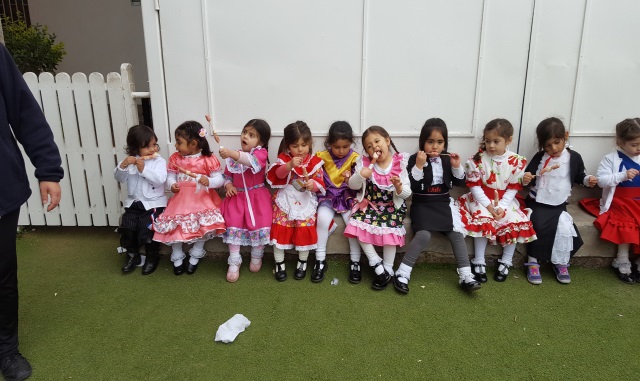 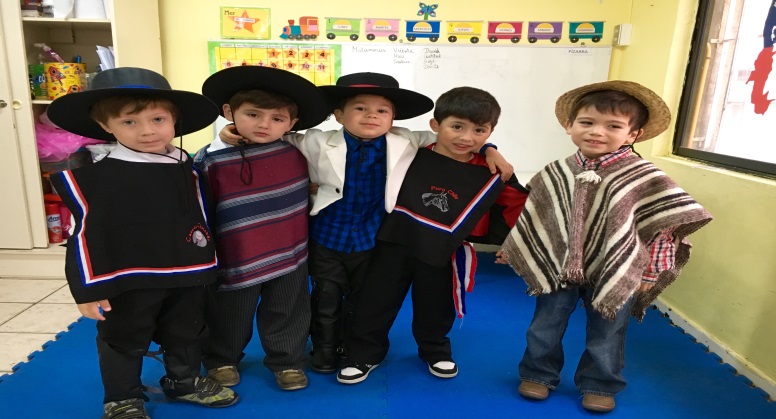 